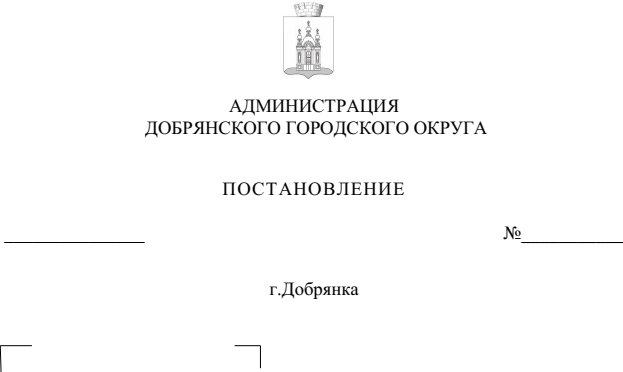 В соответствии с Бюджетным кодексом Российской Федерации, Федеральным законом от 06 октября 2003 г. № 131-ФЗ «Об общих принципах организации местного самоуправления в Российской Федерации», руководствуясь статьей 30 Устава Добрянского городского округа, 
в соответствии с пунктом 7.2 Порядка принятия решений о разработке, формировании, реализации и оценке эффективности реализации муниципальных программ, утвержденного постановлением администрации Добрянского городского округа от 30 июня 2022 г. № 1705, в целях уточнения основных параметров муниципальной программы на очередной финансовый год и на плановый период в соответствии с решением Думы Добрянского городского округа от 27 июля 2023 г. № 843 «О бюджете Добрянского городского округа на 2023 год и на плановый период 2024-2025 годов»администрация округа ПОСТАНОВЛЯЕТ:1. Утвердить прилагаемые изменения, которые вносятся 
в муниципальную программу Добрянского городского округа «Развитие жилищно-коммунальной инфраструктуры», утвержденную постановлением администрации Добрянского городского округа от 28 октября 2022 г. № 3026          (в редакции постановлений администрации Добрянского городского округа 
от 03 февраля 2023 г. № 284, от 28 июня 2023 г. № 1948).2. Опубликовать настоящее постановление в печатном средстве массовой информации «Официальный бюллетень органов местного самоуправления муниципального образования Добрянский городской округ», разместить 
на официальном сайте правовой информации Добрянского городского округа 
в информационно-телекоммуникационной сети Интернет с доменным именем dobr-pravo.ru.3. Настоящее постановление вступает в силу после его официального опубликования (обнародования). Глава городского округа – глава администрации Добрянского городского округа                                                           Д.В. Антонов
УТВЕРЖДЕНЫпостановлением администрацииДобрянского городского округаот                              №   ИЗМЕНЕНИЯ,которые вносятся в муниципальную программу Добрянского городского округа «Развитие жилищно-коммунальной инфраструктуры», утвержденную постановлением администрации Добрянского городского округа от 28 октября 2022 г. № 30261. В паспорте муниципальной программы позиции, касающиеся объемов бюджетных ассигнований по источникам финансирования программы, изложить в следующей редакции:2. В подпрограмме «Управление муниципальным жилищным фондом» позицию, касающуюся объемов бюджетных ассигнований по источникам финансирования подпрограммы, изложить в следующей редакции:3. В подпрограмме «Переселение граждан из аварийного жилищного фонда» позицию, касающуюся объемов бюджетных ассигнований по источникам финансирования подпрограммы, изложить в следующей редакции:4. В подпрограмме «Строительство и содержание объектов коммунальной инфраструктуры» позицию, касающуюся объемов бюджетных ассигнований по источникам финансирования подпрограммы, изложить в следующей редакции:5. Приложение к Программе изложить в редакции согласно приложению к настоящим изменениям.Приложение к изменениям, которые вносятся 
в муниципальную программу «Развитие жилищно-коммунальной инфраструктуры», утвержденную постановлением администрации Добрянского городского округаот 28.10.2022 № 3026ПЕРЕЧЕНЬ мероприятий, объемы и источники финансирования муниципальной программы «Развитие жилищно-коммунальной инфраструктуры» Добрянского городского округа, ожидаемые конечные результаты программы 
на 2023-2025 годы*Постановление Правительства Пермского края от 29 марта 2019 г. № 227-п «Об утверждении региональной адресной программы 
по переселению граждан из аварийного жилищного фонда на территории Пермского края на 2020-2025 годы».    Объемы бюджетных ассигнований      
по источникам финансирования программы                       Объемы бюджетных ассигнований      
по источникам финансирования программы                      Объемы бюджетных ассигнований      
по источникам финансирования программы                       Объемы бюджетных ассигнований      
по источникам финансирования программы                       № п/п№ п/пМероприятия муниципальной программыОтветственный исполнитель, соисполнительЦСРЦСРКВРСрок начала реализации мероприятияСрок окончания реализации мероприятияСрок окончания реализации мероприятияРасходы на период действия муниципальной программы (ВСЕГО), в том числе по источникам финансированияВ том числе по годамВ том числе по годамВ том числе по годамВ том числе по годамВ том числе по годамВ том числе по годамОжидаемые и конечные результаты реализации муниципальной программы№ п/п№ п/пМероприятия муниципальной программыОтветственный исполнитель, соисполнительЦСРЦСРКВРСрок начала реализации мероприятияСрок окончания реализации мероприятияСрок окончания реализации мероприятияРасходы на период действия муниципальной программы (ВСЕГО), в том числе по источникам финансированияВсего по мероприятию, в том числе: 2023 г.2024 г.2024 г.2025г.2025г.Ожидаемые и конечные результаты реализации муниципальной программы112344567789101111121213Подпрограмма "Управление муниципальным жилищным фондом"Подпрограмма "Управление муниципальным жилищным фондом"Подпрограмма "Управление муниципальным жилищным фондом"Подпрограмма "Управление муниципальным жилищным фондом"Подпрограмма "Управление муниципальным жилищным фондом"Подпрограмма "Управление муниципальным жилищным фондом"Подпрограмма "Управление муниципальным жилищным фондом"Подпрограмма "Управление муниципальным жилищным фондом"Подпрограмма "Управление муниципальным жилищным фондом"Подпрограмма "Управление муниципальным жилищным фондом"Подпрограмма "Управление муниципальным жилищным фондом"Подпрограмма "Управление муниципальным жилищным фондом"Подпрограмма "Управление муниципальным жилищным фондом"Подпрограмма "Управление муниципальным жилищным фондом"Подпрограмма "Управление муниципальным жилищным фондом"Подпрограмма "Управление муниципальным жилищным фондом"Подпрограмма "Управление муниципальным жилищным фондом"Подпрограмма "Управление муниципальным жилищным фондом"Цель Создание безопасных и благоприятных условий для проживания гражданЦель Создание безопасных и благоприятных условий для проживания гражданЦель Создание безопасных и благоприятных условий для проживания гражданЦель Создание безопасных и благоприятных условий для проживания гражданЦель Создание безопасных и благоприятных условий для проживания гражданЦель Создание безопасных и благоприятных условий для проживания гражданЦель Создание безопасных и благоприятных условий для проживания гражданЦель Создание безопасных и благоприятных условий для проживания гражданЦель Создание безопасных и благоприятных условий для проживания гражданЦель Создание безопасных и благоприятных условий для проживания гражданЦель Создание безопасных и благоприятных условий для проживания гражданЦель Создание безопасных и благоприятных условий для проживания гражданЦель Создание безопасных и благоприятных условий для проживания гражданЦель Создание безопасных и благоприятных условий для проживания гражданЦель Создание безопасных и благоприятных условий для проживания гражданЦель Создание безопасных и благоприятных условий для проживания гражданЦель Создание безопасных и благоприятных условий для проживания гражданЦель Создание безопасных и благоприятных условий для проживания граждан1. Задача Обеспечение эффективного управления муниципальным жилищным фондом1. Задача Обеспечение эффективного управления муниципальным жилищным фондом1. Задача Обеспечение эффективного управления муниципальным жилищным фондом1. Задача Обеспечение эффективного управления муниципальным жилищным фондом1. Задача Обеспечение эффективного управления муниципальным жилищным фондом1. Задача Обеспечение эффективного управления муниципальным жилищным фондом1. Задача Обеспечение эффективного управления муниципальным жилищным фондом1. Задача Обеспечение эффективного управления муниципальным жилищным фондом1. Задача Обеспечение эффективного управления муниципальным жилищным фондом1. Задача Обеспечение эффективного управления муниципальным жилищным фондом1. Задача Обеспечение эффективного управления муниципальным жилищным фондом1. Задача Обеспечение эффективного управления муниципальным жилищным фондом1. Задача Обеспечение эффективного управления муниципальным жилищным фондом1. Задача Обеспечение эффективного управления муниципальным жилищным фондом1. Задача Обеспечение эффективного управления муниципальным жилищным фондом1. Задача Обеспечение эффективного управления муниципальным жилищным фондом1. Задача Обеспечение эффективного управления муниципальным жилищным фондом11Основное мероприятие: Мероприятия по содержанию и ремонту муниципального жилищного фонда10101000001010100000202320252025Всего по мероприятиям, в том числе 58 621,218 884,817 766,517 766,521 970,021 970,0Содержание в надлежащем состоянии и сохранность 
муниципального жилищного фонда 18 288 кв.м. ежегодно;11Основное мероприятие: Мероприятия по содержанию и ремонту муниципального жилищного фонда10101000001010100000202320252025средства местного бюджета58 621,218 884,817 766,517 766,521 970,021 970,0Содержание в надлежащем состоянии и сохранность 
муниципального жилищного фонда 18 288 кв.м. ежегодно;1.1.1.1.Ремонт муниципального жилого фонда10101000101010100010600202320252025Всего по мероприятиям, в том числе 2 689,1336,7176,2176,22 176,22 176,2Содержание в надлежащем состоянии и сохранность 
муниципального жилищного фонда 18 288 кв.м. ежегодно;1.1.1.1.Ремонт муниципального жилого фонда10101000101010100010600202320252025средства местного бюджета2 689,1336,7176,2176,22 176,22 176,2Содержание в надлежащем состоянии и сохранность 
муниципального жилищного фонда 18 288 кв.м. ежегодно;1.2.1.2.Содержание муниципального жилищного фонда10101000201010100020202320252025Всего по мероприятиям, в том числе 1 972,9853,0560,0560,0560,0560,0Содержание в надлежащем состоянии и сохранность 
муниципального жилищного фонда 18 288 кв.м. ежегодно;1.2.1.2.Содержание муниципального жилищного фонда10101000201010100020202320252025средства местного бюджета1 972,9853,0560,0560,0560,0560,0Содержание в надлежащем состоянии и сохранность 
муниципального жилищного фонда 18 288 кв.м. ежегодно;1.2.1.1.2.1.Содержание муниципального жилищного фондаУЖКХиБ              10101000201010100020200202320252025Всего по мероприятиям, в том числе 1 288,4358,5465,0465,0465,0465,0Содержание в надлежащем состоянии и сохранность 
муниципального жилищного фонда 18 288 кв.м. ежегодно;1.2.1.1.2.1.Содержание муниципального жилищного фондаУЖКХиБ              10101000201010100020200202320252025средства местного бюджета1 288,4358,5465,0465,0465,0465,0Содержание в надлежащем состоянии и сохранность 
муниципального жилищного фонда 18 288 кв.м. ежегодно;1.2.2.1.2.2.Содержание муниципального жилищного фондаУЖКХ и Б10101000201010100020800202320232023Всего по мероприятиям, в том числе 399,6399,60,00,00,00,0Содержание в надлежащем состоянии и сохранность 
муниципального жилищного фонда 18 288 кв.м. ежегодно;1.2.2.1.2.2.Содержание муниципального жилищного фондаУЖКХ и Б10101000201010100020800202320232023средства местного бюджета399,6399,60,00,00,00,0Содержание в надлежащем состоянии и сохранность 
муниципального жилищного фонда 18 288 кв.м. ежегодно;1.2.3.1.2.3.Содержание муниципального жилищного фондаУЖКХиБ              (МБУ «УГХ»)10101000201010100020600202320252025Всего по мероприятиям, в том числе 285,095,095,095,095,095,0Содержание в надлежащем состоянии и сохранность 
муниципального жилищного фонда 18 288 кв.м. ежегодно;1.2.3.1.2.3.Содержание муниципального жилищного фондаУЖКХиБ              (МБУ «УГХ»)10101000201010100020600202320252025средства местного бюджета285,095,095,095,095,095,0Содержание в надлежащем состоянии и сохранность 
муниципального жилищного фонда 18 288 кв.м. ежегодно;1.3.1.3.Обеспечение обязательств по уплате взносов на капитальный ремонтУЖКХиБ10101000301010100030200202320252025Всего по мероприятиям, в том числе 6 115,92 006,72 054,62 054,62 054,62 054,6Содержание в надлежащем состоянии и сохранность 
муниципального жилищного фонда 18 288 кв.м. ежегодно;1.3.1.3.Обеспечение обязательств по уплате взносов на капитальный ремонтУЖКХиБ10101000301010100030200202320252025средства местного бюджета6 115,92 006,72 054,62 054,62 054,62 054,6Содержание в надлежащем состоянии и сохранность 
муниципального жилищного фонда 18 288 кв.м. ежегодно;1.4.1.4.Обеспечение мероприятий по начислению и сбору социального наймаУЖКХиБ10101000401010100040200202320252025Всего по мероприятиям, в том числе 327,5127,5100,0100,0100,0100,0Содержание в надлежащем состоянии и сохранность 
муниципального жилищного фонда 18 288 кв.м. ежегодно;1.4.1.4.Обеспечение мероприятий по начислению и сбору социального наймаУЖКХиБ10101000401010100040200202320252025средства местного бюджета327,5127,5100,0100,0100,0100,0Содержание в надлежащем состоянии и сохранность 
муниципального жилищного фонда 18 288 кв.м. ежегодно;1.5.1.5.Обеспечение деятельности (оказание услуг, выполнение работ) муниципальных учреждений (организаций)УЖКХиБ              (МБУ «УГХ»)10101130001010113000600202320252025Всего по мероприятиям, в том числе 47 421,615 466,614 875,814 875,817 079,217 079,2Содержание в надлежащем состоянии и сохранность 
муниципального жилищного фонда 18 288 кв.м. ежегодно;1.5.1.5.Обеспечение деятельности (оказание услуг, выполнение работ) муниципальных учреждений (организаций)УЖКХиБ              (МБУ «УГХ»)10101130001010113000600202320252025средства местного бюджета47 421,615 466,614 875,814 875,817 079,217 079,2Содержание в надлежащем состоянии и сохранность 
муниципального жилищного фонда 18 288 кв.м. ежегодно;1.6.1.6.Разработка проектной документации по капитальному ремонту многоквартирных домов на территории Добрянского городского округа10101281001010128100202320252025Всего по мероприятиям, в том числе 50,250,20,00,00,00,0Содержание в надлежащем состоянии и сохранность 
муниципального жилищного фонда 18 288 кв.м. ежегодно;1.6.1.6.Разработка проектной документации по капитальному ремонту многоквартирных домов на территории Добрянского городского округа10101281001010128100202320252025средства местного бюджета50,250,20,00,00,00,0Содержание в надлежащем состоянии и сохранность 
муниципального жилищного фонда 18 288 кв.м. ежегодно;1.6.1.1.6.1.Разработка проектной документации по капитальному ремонту многоквартирных домов на территории Добрянского городского округаУЖКХиБ              10101281001010128100200202320252025Всего по мероприятиям, в том числе 35,035,00,00,00,00,0Содержание в надлежащем состоянии и сохранность 
муниципального жилищного фонда 18 288 кв.м. ежегодно;1.6.1.1.6.1.Разработка проектной документации по капитальному ремонту многоквартирных домов на территории Добрянского городского округаУЖКХиБ              10101281001010128100200202320252025средства местного бюджета35,035,00,00,00,00,0Содержание в надлежащем состоянии и сохранность 
муниципального жилищного фонда 18 288 кв.м. ежегодно;1.6.2.1.6.2.Разработка проектной документации по капитальному ремонту многоквартирных домов на территории Добрянского городского округаУЖКХиБ              (МБУ «УГХ»)10101281001010128100600202320252025Всего по мероприятиям, в том числе 15,215,20,00,00,00,0Содержание в надлежащем состоянии и сохранность 
муниципального жилищного фонда 18 288 кв.м. ежегодно;1.6.2.1.6.2.Разработка проектной документации по капитальному ремонту многоквартирных домов на территории Добрянского городского округаУЖКХиБ              (МБУ «УГХ»)10101281001010128100600202320252025средства местного бюджета15,215,20,00,00,00,0Содержание в надлежащем состоянии и сохранность 
муниципального жилищного фонда 18 288 кв.м. ежегодно;1.7.1.7.Разработка проектной документации по сносу многоквартирных домов на территории Добрянского городского округаУЖКХиБ              10101282001010128200200202320252025Всего по мероприятиям, в том числе 44,044,00,00,00,00,0Снести к концу 2025 года  аварийные дома в количестве 8 единиц.1.7.1.7.Разработка проектной документации по сносу многоквартирных домов на территории Добрянского городского округаУЖКХиБ              10101282001010128200200202320252025средства местного бюджета44,044,00,00,00,00,0Снести к концу 2025 года  аварийные дома в количестве 8 единиц.2. Задач: Опережающее обновление жилищного фонда за счет качественного капитального ремонта;2. Задач: Опережающее обновление жилищного фонда за счет качественного капитального ремонта;2. Задач: Опережающее обновление жилищного фонда за счет качественного капитального ремонта;2. Задач: Опережающее обновление жилищного фонда за счет качественного капитального ремонта;2. Задач: Опережающее обновление жилищного фонда за счет качественного капитального ремонта;2. Задач: Опережающее обновление жилищного фонда за счет качественного капитального ремонта;2. Задач: Опережающее обновление жилищного фонда за счет качественного капитального ремонта;2. Задач: Опережающее обновление жилищного фонда за счет качественного капитального ремонта;2. Задач: Опережающее обновление жилищного фонда за счет качественного капитального ремонта;2. Задач: Опережающее обновление жилищного фонда за счет качественного капитального ремонта;2. Задач: Опережающее обновление жилищного фонда за счет качественного капитального ремонта;2. Задач: Опережающее обновление жилищного фонда за счет качественного капитального ремонта;2. Задач: Опережающее обновление жилищного фонда за счет качественного капитального ремонта;2. Задач: Опережающее обновление жилищного фонда за счет качественного капитального ремонта;2. Задач: Опережающее обновление жилищного фонда за счет качественного капитального ремонта;2. Задач: Опережающее обновление жилищного фонда за счет качественного капитального ремонта;2. Задач: Опережающее обновление жилищного фонда за счет качественного капитального ремонта;2. Задач: Опережающее обновление жилищного фонда за счет качественного капитального ремонта;1.6.1.6.Капитальный ремонт (реконструкция) многоквартирных домовУЖКХиБ (АДГО)10100000001010000000200202320242024Всего по мероприятиям, в том числе 0,00,00,00,00,00,0Провести капитальный  ремонт (реконструкцию) многоквартирных домов к концу 2024 года в количестве 2 единиц;1.6.1.6.Капитальный ремонт (реконструкция) многоквартирных домовУЖКХиБ (АДГО)10100000001010000000200202320242024средства местного бюджета0,00,00,00,00,00,0Провести капитальный  ремонт (реконструкцию) многоквартирных домов к концу 2024 года в количестве 2 единиц;ИТОГИТОГПодпрограмма "Управление муниципальным жилищным фондом"10100000001010000000202320252025Всего по мероприятиям, в том числе 58 621,218 884,817 766,517 766,521 970,021 970,0Провести капитальный  ремонт (реконструкцию) многоквартирных домов к концу 2024 года в количестве 2 единиц;ИТОГИТОГПодпрограмма "Управление муниципальным жилищным фондом"10100000001010000000202320252025средства местного бюджета58 621,218 884,817 766,517 766,521 970,021 970,0Провести капитальный  ремонт (реконструкцию) многоквартирных домов к концу 2024 года в количестве 2 единиц;Подпрограмма "Переселение граждан из аварийного жилищного фонда"Подпрограмма "Переселение граждан из аварийного жилищного фонда"Подпрограмма "Переселение граждан из аварийного жилищного фонда"Подпрограмма "Переселение граждан из аварийного жилищного фонда"Подпрограмма "Переселение граждан из аварийного жилищного фонда"Подпрограмма "Переселение граждан из аварийного жилищного фонда"Подпрограмма "Переселение граждан из аварийного жилищного фонда"Подпрограмма "Переселение граждан из аварийного жилищного фонда"Подпрограмма "Переселение граждан из аварийного жилищного фонда"Подпрограмма "Переселение граждан из аварийного жилищного фонда"Подпрограмма "Переселение граждан из аварийного жилищного фонда"Подпрограмма "Переселение граждан из аварийного жилищного фонда"Подпрограмма "Переселение граждан из аварийного жилищного фонда"Подпрограмма "Переселение граждан из аварийного жилищного фонда"Подпрограмма "Переселение граждан из аварийного жилищного фонда"Подпрограмма "Переселение граждан из аварийного жилищного фонда"Подпрограмма "Переселение граждан из аварийного жилищного фонда"Подпрограмма "Переселение граждан из аварийного жилищного фонда"Цель Создание безопасных и благоприятных условий для проживания гражданЦель Создание безопасных и благоприятных условий для проживания гражданЦель Создание безопасных и благоприятных условий для проживания гражданЦель Создание безопасных и благоприятных условий для проживания гражданЦель Создание безопасных и благоприятных условий для проживания гражданЦель Создание безопасных и благоприятных условий для проживания гражданЦель Создание безопасных и благоприятных условий для проживания гражданЦель Создание безопасных и благоприятных условий для проживания гражданЦель Создание безопасных и благоприятных условий для проживания гражданЦель Создание безопасных и благоприятных условий для проживания гражданЦель Создание безопасных и благоприятных условий для проживания гражданЦель Создание безопасных и благоприятных условий для проживания гражданЦель Создание безопасных и благоприятных условий для проживания гражданЦель Создание безопасных и благоприятных условий для проживания гражданЦель Создание безопасных и благоприятных условий для проживания гражданЦель Создание безопасных и благоприятных условий для проживания гражданЦель Создание безопасных и благоприятных условий для проживания гражданЦель Создание безопасных и благоприятных условий для проживания гражданЗадача Расселение граждан из аварийного жилищного фонда на территории Добрянского городского округа;Задача Расселение граждан из аварийного жилищного фонда на территории Добрянского городского округа;Задача Расселение граждан из аварийного жилищного фонда на территории Добрянского городского округа;Задача Расселение граждан из аварийного жилищного фонда на территории Добрянского городского округа;Задача Расселение граждан из аварийного жилищного фонда на территории Добрянского городского округа;Задача Расселение граждан из аварийного жилищного фонда на территории Добрянского городского округа;Задача Расселение граждан из аварийного жилищного фонда на территории Добрянского городского округа;Задача Расселение граждан из аварийного жилищного фонда на территории Добрянского городского округа;Задача Расселение граждан из аварийного жилищного фонда на территории Добрянского городского округа;Задача Расселение граждан из аварийного жилищного фонда на территории Добрянского городского округа;Задача Расселение граждан из аварийного жилищного фонда на территории Добрянского городского округа;Задача Расселение граждан из аварийного жилищного фонда на территории Добрянского городского округа;Задача Расселение граждан из аварийного жилищного фонда на территории Добрянского городского округа;Задача Расселение граждан из аварийного жилищного фонда на территории Добрянского городского округа;Задача Расселение граждан из аварийного жилищного фонда на территории Добрянского городского округа;Задача Расселение граждан из аварийного жилищного фонда на территории Добрянского городского округа;Задача Расселение граждан из аварийного жилищного фонда на территории Добрянского городского округа;1.1.Основное мероприятие «Реализация мероприятий по комфортному проживанию жителей Добрянского городского округа»10201000001020100000202320252025Всего по мероприятиям, в том числе 32 491,911 746,118 096,618 096,62 649,22 649,2Увеличение количества расселённых граждан из аварийного жилищного фонда до 412 человек к концу 2023 года;1.1.Основное мероприятие «Реализация мероприятий по комфортному проживанию жителей Добрянского городского округа»10201000001020100000202320252025средства краевого бюджета0,00,00,00,00,00,0Увеличение количества расселённых граждан из аварийного жилищного фонда до 412 человек к концу 2023 года;1.1.Основное мероприятие «Реализация мероприятий по комфортному проживанию жителей Добрянского городского округа»10201000001020100000202320252025средства местного бюджета32 491,911 746,118 096,618 096,62 649,22 649,2Увеличение количества расселённых граждан из аварийного жилищного фонда до 412 человек к концу 2023 года;Задача Снос расселенных аварийных домов, ликвидация ветхого и аварийного жильяЗадача Снос расселенных аварийных домов, ликвидация ветхого и аварийного жильяЗадача Снос расселенных аварийных домов, ликвидация ветхого и аварийного жильяЗадача Снос расселенных аварийных домов, ликвидация ветхого и аварийного жильяЗадача Снос расселенных аварийных домов, ликвидация ветхого и аварийного жильяЗадача Снос расселенных аварийных домов, ликвидация ветхого и аварийного жильяЗадача Снос расселенных аварийных домов, ликвидация ветхого и аварийного жильяЗадача Снос расселенных аварийных домов, ликвидация ветхого и аварийного жильяЗадача Снос расселенных аварийных домов, ликвидация ветхого и аварийного жильяЗадача Снос расселенных аварийных домов, ликвидация ветхого и аварийного жильяЗадача Снос расселенных аварийных домов, ликвидация ветхого и аварийного жильяЗадача Снос расселенных аварийных домов, ликвидация ветхого и аварийного жильяЗадача Снос расселенных аварийных домов, ликвидация ветхого и аварийного жильяЗадача Снос расселенных аварийных домов, ликвидация ветхого и аварийного жильяЗадача Снос расселенных аварийных домов, ликвидация ветхого и аварийного жильяЗадача Снос расселенных аварийных домов, ликвидация ветхого и аварийного жильяЗадача Снос расселенных аварийных домов, ликвидация ветхого и аварийного жильяЗадача Снос расселенных аварийных домов, ликвидация ветхого и аварийного жилья1.1.1.1.Снос ветхих аварийных домовУЖКХиБ (МБУ «УГХ»)1020010010010200100100600202320252025Всего по мероприятиям, в том числе 2 601,0601,02 000,02 000,00,00,0Снести к концу 2025 года  аварийные дома в количестве 8 единиц.1.1.1.1.Снос ветхих аварийных домовУЖКХиБ (МБУ «УГХ»)1020010010010200100100600202320252025средства местного бюджета2 601,0601,02 000,02 000,00,00,0Снести к концу 2025 года  аварийные дома в количестве 8 единиц.Задача Расселение граждан из аварийного жилищного фонда на территории Добрянского городского округа;Задача Расселение граждан из аварийного жилищного фонда на территории Добрянского городского округа;Задача Расселение граждан из аварийного жилищного фонда на территории Добрянского городского округа;Задача Расселение граждан из аварийного жилищного фонда на территории Добрянского городского округа;Задача Расселение граждан из аварийного жилищного фонда на территории Добрянского городского округа;Задача Расселение граждан из аварийного жилищного фонда на территории Добрянского городского округа;Задача Расселение граждан из аварийного жилищного фонда на территории Добрянского городского округа;Задача Расселение граждан из аварийного жилищного фонда на территории Добрянского городского округа;Задача Расселение граждан из аварийного жилищного фонда на территории Добрянского городского округа;Задача Расселение граждан из аварийного жилищного фонда на территории Добрянского городского округа;Задача Расселение граждан из аварийного жилищного фонда на территории Добрянского городского округа;Задача Расселение граждан из аварийного жилищного фонда на территории Добрянского городского округа;Задача Расселение граждан из аварийного жилищного фонда на территории Добрянского городского округа;Задача Расселение граждан из аварийного жилищного фонда на территории Добрянского городского округа;Задача Расселение граждан из аварийного жилищного фонда на территории Добрянского городского округа;Задача Расселение граждан из аварийного жилищного фонда на территории Добрянского городского округа;Задача Расселение граждан из аварийного жилищного фонда на территории Добрянского городского округа;Задача Расселение граждан из аварийного жилищного фонда на территории Добрянского городского округа;1.2.1.2.Мероприятия по расселению жилищного фонда на территории Пермского края, признанного аварийным после 1 января 2017 г.УЖКХиБ10201SЖ16010201SЖ160400202320252025Всего по мероприятиям, в том числе 29 890,911 145,116 096,616 096,62 649,22 649,2Увеличение количества расселённых граждан из аварийного жилищного фонда до 412 человек к концу 2024 года;1.2.1.2.Мероприятия по расселению жилищного фонда на территории Пермского края, признанного аварийным после 1 января 2017 г.УЖКХиБ10201SЖ16010201SЖ160400202320252025средства краевого бюджета0,00,00,00,00,00,0Увеличение количества расселённых граждан из аварийного жилищного фонда до 412 человек к концу 2024 года;1.2.1.2.Мероприятия по расселению жилищного фонда на территории Пермского края, признанного аварийным после 1 января 2017 г.УЖКХиБ10201SЖ16010201SЖ160400202320252025средства местного бюджета29 890,911 145,116 096,616 096,62 649,22 649,2Увеличение количества расселённых граждан из аварийного жилищного фонда до 412 человек к концу 2024 года;2.2.Основное мероприятие «Федеральный проект «Обеспечение устойчивого сокращения непригодного для проживания жилищного фонда»102F300000102F300000202320242024Всего по мероприятиям, в том числе 198 774,559 185,8139 588,7139 588,70,00,0Увеличение количества расселённых граждан из аварийного жилищного фонда до 412 человек к концу 2024 года;2.2.Основное мероприятие «Федеральный проект «Обеспечение устойчивого сокращения непригодного для проживания жилищного фонда»102F300000102F300000202320242024средства федерального бюджета**166 955,455 688,1111 267,3111 267,30,00,0Увеличение количества расселённых граждан из аварийного жилищного фонда до 412 человек к концу 2024 года;2.2.Основное мероприятие «Федеральный проект «Обеспечение устойчивого сокращения непригодного для проживания жилищного фонда»102F300000102F300000202320242024средства краевого бюджета**30 330,63 497,726 832,826 832,80,00,0Увеличение количества расселённых граждан из аварийного жилищного фонда до 412 человек к концу 2024 года;2.2.Основное мероприятие «Федеральный проект «Обеспечение устойчивого сокращения непригодного для проживания жилищного фонда»102F300000102F300000202320242024средства местного бюджета1 488,50,01 488,51 488,50,00,0Увеличение количества расселённых граждан из аварийного жилищного фонда до 412 человек к концу 2024 года;2.1.2.1.Обеспечение устойчивого сокращения непригодного для проживания жилого фонда (средства гос. корпорации - Фонд содействия реформированию ЖКХ)УЖКХиБ102F367483102F367483400202320242024Всего по мероприятиям, в том числе 166 955,455 688,1111 267,3111 267,30,00,0Увеличение количества расселённых граждан из аварийного жилищного фонда до 412 человек к концу 2024 года;2.1.2.1.Обеспечение устойчивого сокращения непригодного для проживания жилого фонда (средства гос. корпорации - Фонд содействия реформированию ЖКХ)УЖКХиБ102F367483102F367483400202320242024средства федерального бюджета**166 955,455 688,1111 267,3111 267,30,00,0Увеличение количества расселённых граждан из аварийного жилищного фонда до 412 человек к концу 2024 года;2.2.2.2.Реализация мероприятий по обеспечению устойчивого сокращения непригодного для проживания жилого фонда»УЖКХиБ102F367484102F367484400202320242024Всего по мероприятиям, в том числе 30 330,63 497,728 321,428 321,40,00,0Увеличение количества расселённых граждан из аварийного жилищного фонда до 412 человек к концу 2024 года;2.2.2.2.Реализация мероприятий по обеспечению устойчивого сокращения непригодного для проживания жилого фонда»УЖКХиБ102F367484102F367484400202320242024средства краевого бюджета**30 330,63 497,726 832,826 832,80,00,0Увеличение количества расселённых граждан из аварийного жилищного фонда до 412 человек к концу 2024 года;2.2.2.2.Реализация мероприятий по обеспечению устойчивого сокращения непригодного для проживания жилого фонда»УЖКХиБ102F367484102F367484400202320242024средства местного бюджета1 488,50,01 488,51 488,50,00,0Увеличение количества расселённых граждан из аварийного жилищного фонда до 412 человек к концу 2024 года;ИТОГИТОГПодпрограмма "Переселение граждан из аварийного жилищного фонда"102000000102000000Всего по мероприятиям, в том числе 231 266,470 931,9157 685,3157 685,32 649,22 649,2ИТОГИТОГПодпрограмма "Переселение граждан из аварийного жилищного фонда"102000000102000000средства федерального бюджета**166 955,455 688,1111 267,3111 267,30,00,0ИТОГИТОГПодпрограмма "Переселение граждан из аварийного жилищного фонда"102000000102000000средства краевого бюджета**30 330,63 497,726 832,826 832,80,00,0ИТОГИТОГПодпрограмма "Переселение граждан из аварийного жилищного фонда"102000000102000000средства местного бюджета33 980,411 746,119 585,119 585,12 649,22 649,2Подпрограмма "Строительство и содержание объектов коммунальной инфраструктуры"Подпрограмма "Строительство и содержание объектов коммунальной инфраструктуры"Подпрограмма "Строительство и содержание объектов коммунальной инфраструктуры"Подпрограмма "Строительство и содержание объектов коммунальной инфраструктуры"Подпрограмма "Строительство и содержание объектов коммунальной инфраструктуры"Подпрограмма "Строительство и содержание объектов коммунальной инфраструктуры"Подпрограмма "Строительство и содержание объектов коммунальной инфраструктуры"Подпрограмма "Строительство и содержание объектов коммунальной инфраструктуры"Подпрограмма "Строительство и содержание объектов коммунальной инфраструктуры"Подпрограмма "Строительство и содержание объектов коммунальной инфраструктуры"Подпрограмма "Строительство и содержание объектов коммунальной инфраструктуры"Подпрограмма "Строительство и содержание объектов коммунальной инфраструктуры"Подпрограмма "Строительство и содержание объектов коммунальной инфраструктуры"Подпрограмма "Строительство и содержание объектов коммунальной инфраструктуры"Подпрограмма "Строительство и содержание объектов коммунальной инфраструктуры"Подпрограмма "Строительство и содержание объектов коммунальной инфраструктуры"Подпрограмма "Строительство и содержание объектов коммунальной инфраструктуры"Подпрограмма "Строительство и содержание объектов коммунальной инфраструктуры"Цель Повышение качества и надежности предоставляемых населению жилищно-коммунальных услугЦель Повышение качества и надежности предоставляемых населению жилищно-коммунальных услугЦель Повышение качества и надежности предоставляемых населению жилищно-коммунальных услугЦель Повышение качества и надежности предоставляемых населению жилищно-коммунальных услугЦель Повышение качества и надежности предоставляемых населению жилищно-коммунальных услугЦель Повышение качества и надежности предоставляемых населению жилищно-коммунальных услугЦель Повышение качества и надежности предоставляемых населению жилищно-коммунальных услугЦель Повышение качества и надежности предоставляемых населению жилищно-коммунальных услугЦель Повышение качества и надежности предоставляемых населению жилищно-коммунальных услугЦель Повышение качества и надежности предоставляемых населению жилищно-коммунальных услугЦель Повышение качества и надежности предоставляемых населению жилищно-коммунальных услугЦель Повышение качества и надежности предоставляемых населению жилищно-коммунальных услугЦель Повышение качества и надежности предоставляемых населению жилищно-коммунальных услугЦель Повышение качества и надежности предоставляемых населению жилищно-коммунальных услугЦель Повышение качества и надежности предоставляемых населению жилищно-коммунальных услугЦель Повышение качества и надежности предоставляемых населению жилищно-коммунальных услугЦель Повышение качества и надежности предоставляемых населению жилищно-коммунальных услугЦель Повышение качества и надежности предоставляемых населению жилищно-коммунальных услугЗадача Модернизация и комплексное развитие систем коммунальной инфраструктуры, в т.ч. увеличение доли общей площади жилых помещений в сельских и городских населенных пунктах Добрянского городского округа, оборудованных всеми видами благоустройства (газоснабжение, водоснабжение).Задача Модернизация и комплексное развитие систем коммунальной инфраструктуры, в т.ч. увеличение доли общей площади жилых помещений в сельских и городских населенных пунктах Добрянского городского округа, оборудованных всеми видами благоустройства (газоснабжение, водоснабжение).Задача Модернизация и комплексное развитие систем коммунальной инфраструктуры, в т.ч. увеличение доли общей площади жилых помещений в сельских и городских населенных пунктах Добрянского городского округа, оборудованных всеми видами благоустройства (газоснабжение, водоснабжение).Задача Модернизация и комплексное развитие систем коммунальной инфраструктуры, в т.ч. увеличение доли общей площади жилых помещений в сельских и городских населенных пунктах Добрянского городского округа, оборудованных всеми видами благоустройства (газоснабжение, водоснабжение).Задача Модернизация и комплексное развитие систем коммунальной инфраструктуры, в т.ч. увеличение доли общей площади жилых помещений в сельских и городских населенных пунктах Добрянского городского округа, оборудованных всеми видами благоустройства (газоснабжение, водоснабжение).Задача Модернизация и комплексное развитие систем коммунальной инфраструктуры, в т.ч. увеличение доли общей площади жилых помещений в сельских и городских населенных пунктах Добрянского городского округа, оборудованных всеми видами благоустройства (газоснабжение, водоснабжение).Задача Модернизация и комплексное развитие систем коммунальной инфраструктуры, в т.ч. увеличение доли общей площади жилых помещений в сельских и городских населенных пунктах Добрянского городского округа, оборудованных всеми видами благоустройства (газоснабжение, водоснабжение).Задача Модернизация и комплексное развитие систем коммунальной инфраструктуры, в т.ч. увеличение доли общей площади жилых помещений в сельских и городских населенных пунктах Добрянского городского округа, оборудованных всеми видами благоустройства (газоснабжение, водоснабжение).Задача Модернизация и комплексное развитие систем коммунальной инфраструктуры, в т.ч. увеличение доли общей площади жилых помещений в сельских и городских населенных пунктах Добрянского городского округа, оборудованных всеми видами благоустройства (газоснабжение, водоснабжение).Задача Модернизация и комплексное развитие систем коммунальной инфраструктуры, в т.ч. увеличение доли общей площади жилых помещений в сельских и городских населенных пунктах Добрянского городского округа, оборудованных всеми видами благоустройства (газоснабжение, водоснабжение).Задача Модернизация и комплексное развитие систем коммунальной инфраструктуры, в т.ч. увеличение доли общей площади жилых помещений в сельских и городских населенных пунктах Добрянского городского округа, оборудованных всеми видами благоустройства (газоснабжение, водоснабжение).Задача Модернизация и комплексное развитие систем коммунальной инфраструктуры, в т.ч. увеличение доли общей площади жилых помещений в сельских и городских населенных пунктах Добрянского городского округа, оборудованных всеми видами благоустройства (газоснабжение, водоснабжение).Задача Модернизация и комплексное развитие систем коммунальной инфраструктуры, в т.ч. увеличение доли общей площади жилых помещений в сельских и городских населенных пунктах Добрянского городского округа, оборудованных всеми видами благоустройства (газоснабжение, водоснабжение).Задача Модернизация и комплексное развитие систем коммунальной инфраструктуры, в т.ч. увеличение доли общей площади жилых помещений в сельских и городских населенных пунктах Добрянского городского округа, оборудованных всеми видами благоустройства (газоснабжение, водоснабжение).Задача Модернизация и комплексное развитие систем коммунальной инфраструктуры, в т.ч. увеличение доли общей площади жилых помещений в сельских и городских населенных пунктах Добрянского городского округа, оборудованных всеми видами благоустройства (газоснабжение, водоснабжение).Задача Модернизация и комплексное развитие систем коммунальной инфраструктуры, в т.ч. увеличение доли общей площади жилых помещений в сельских и городских населенных пунктах Добрянского городского округа, оборудованных всеми видами благоустройства (газоснабжение, водоснабжение).Задача Модернизация и комплексное развитие систем коммунальной инфраструктуры, в т.ч. увеличение доли общей площади жилых помещений в сельских и городских населенных пунктах Добрянского городского округа, оборудованных всеми видами благоустройства (газоснабжение, водоснабжение).Задача Модернизация и комплексное развитие систем коммунальной инфраструктуры, в т.ч. увеличение доли общей площади жилых помещений в сельских и городских населенных пунктах Добрянского городского округа, оборудованных всеми видами благоустройства (газоснабжение, водоснабжение).1.Основное мероприятие " Мероприятия по строительству системы водоснабжения"Основное мероприятие " Мероприятия по строительству системы водоснабжения"1030100000202320232025Всего по мероприятиям, в том числе2 505,12 505,12 505,10,00,00,0Сохранение систем водоснабжения находящихся в муниципальной собственности в рабочем состоянии 75,461 км. ежегодно.1.Основное мероприятие " Мероприятия по строительству системы водоснабжения"Основное мероприятие " Мероприятия по строительству системы водоснабжения"1030100000202320232025средства местного бюджета2 505,12 505,12 505,10,00,00,0Сохранение систем водоснабжения находящихся в муниципальной собственности в рабочем состоянии 75,461 км. ежегодно.1.1.Проведение изыскательских работ для строительства водопроводов на территории Добрянского городского округаПроведение изыскательских работ для строительства водопроводов на территории Добрянского городского округаУЖКХиБУЖКХиБ1030128150200202320232025Всего по мероприятиям, в том числе1 355,11 355,11 355,10,00,00,0Сохранение систем водоснабжения находящихся в муниципальной собственности в рабочем состоянии 75,461 км. ежегодно.1.1.Проведение изыскательских работ для строительства водопроводов на территории Добрянского городского округаПроведение изыскательских работ для строительства водопроводов на территории Добрянского городского округаУЖКХиБУЖКХиБ1030128150200202320232025средства местного бюджета1 355,11 355,11 355,10,00,00,0Сохранение систем водоснабжения находящихся в муниципальной собственности в рабочем состоянии 75,461 км. ежегодно.1.1.Проведение изыскательских работ для строительства водопроводов на территории Добрянского городского округаПроведение изыскательских работ для строительства водопроводов на территории Добрянского городского округаУЖКХиБУЖКХиБ1030128150600202320232025Всего по мероприятиям, в том числе1 150,01 150,01 150,00,00,00,0Сохранение систем водоснабжения находящихся в муниципальной собственности в рабочем состоянии 75,461 км. ежегодно.1.1.Проведение изыскательских работ для строительства водопроводов на территории Добрянского городского округаПроведение изыскательских работ для строительства водопроводов на территории Добрянского городского округаУЖКХиБУЖКХиБ1030128150600202320232025средства местного бюджета1 150,01 150,01 150,00,00,00,0Сохранение систем водоснабжения находящихся в муниципальной собственности в рабочем состоянии 75,461 км. ежегодно.2.Основное мероприятие "Мероприятия по содержанию и ремонту объектов водоснабжения"Основное мероприятие "Мероприятия по содержанию и ремонту объектов водоснабжения"1030200000202320232025Всего по мероприятиям, в том числе22 750,18 523,18 523,16 842,06 842,07 385,0Сохранение систем водоснабжения находящихся в муниципальной собственности в рабочем состоянии 75,461 км. ежегодно.2.Основное мероприятие "Мероприятия по содержанию и ремонту объектов водоснабжения"Основное мероприятие "Мероприятия по содержанию и ремонту объектов водоснабжения"1030200000202320232025средства местного бюджета22 750,18 523,18 523,16 842,06 842,07 385,0Сохранение систем водоснабжения находящихся в муниципальной собственности в рабочем состоянии 75,461 км. ежегодно.2.1.Содержание и ремонт систем водоснабжения (артезианских скважин, водонапорных башен и сетей водоснабжения)Содержание и ремонт систем водоснабжения (артезианских скважин, водонапорных башен и сетей водоснабжения)УЖКХиБУЖКХиБ1030200110202320232025Всего по мероприятиям, в том числе21 026,57 799,57 799,56 342,06 342,06 885,0Сохранение систем водоснабжения находящихся в муниципальной собственности в рабочем состоянии 75,461 км. ежегодно.2.1.Содержание и ремонт систем водоснабжения (артезианских скважин, водонапорных башен и сетей водоснабжения)Содержание и ремонт систем водоснабжения (артезианских скважин, водонапорных башен и сетей водоснабжения)УЖКХиБУЖКХиБ1030200110202320232025средства местного бюджета21 026,57 799,57 799,56 342,06 342,06 885,0Сохранение систем водоснабжения находящихся в муниципальной собственности в рабочем состоянии 75,461 км. ежегодно.2.1.1.Содержание и ремонт систем водоснабжения (артезианских скважин, водонапорных башен и сетей водоснабжения)Содержание и ремонт систем водоснабжения (артезианских скважин, водонапорных башен и сетей водоснабжения)УЖКХиБУЖКХиБ1030200110200202320232025Всего по мероприятиям, в том числе89,089,089,00,00,00,0Сохранение систем водоснабжения находящихся в муниципальной собственности в рабочем состоянии 75,461 км. ежегодно.2.1.1.Содержание и ремонт систем водоснабжения (артезианских скважин, водонапорных башен и сетей водоснабжения)Содержание и ремонт систем водоснабжения (артезианских скважин, водонапорных башен и сетей водоснабжения)УЖКХиБУЖКХиБ1030200110200202320232025средства местного бюджета89,089,089,00,00,00,0Сохранение систем водоснабжения находящихся в муниципальной собственности в рабочем состоянии 75,461 км. ежегодно.2.1.1.Содержание и ремонт систем водоснабжения (артезианских скважин, водонапорных башен и сетей водоснабжения)Содержание и ремонт систем водоснабжения (артезианских скважин, водонапорных башен и сетей водоснабжения)УЖКХиБ
(МБУ "УГХ")УЖКХиБ
(МБУ "УГХ")1030200110600202320232025Всего по мероприятиям, в том числе20 654,67 427,67 427,66 342,06 342,06 885,0Сохранение систем водоснабжения находящихся в муниципальной собственности в рабочем состоянии 75,461 км. ежегодно.2.1.1.Содержание и ремонт систем водоснабжения (артезианских скважин, водонапорных башен и сетей водоснабжения)Содержание и ремонт систем водоснабжения (артезианских скважин, водонапорных башен и сетей водоснабжения)УЖКХиБ
(МБУ "УГХ")УЖКХиБ
(МБУ "УГХ")1030200110600202320232025средства местного бюджета20 654,67 427,67 427,66 342,06 342,06 885,0Сохранение систем водоснабжения находящихся в муниципальной собственности в рабочем состоянии 75,461 км. ежегодно.2.1.1.Содержание и ремонт систем водоснабжения (артезианских скважин, водонапорных башен и сетей водоснабжения)Содержание и ремонт систем водоснабжения (артезианских скважин, водонапорных башен и сетей водоснабжения)ОЖКХ в р.п. ПолазнаОЖКХ в р.п. Полазна1030200110800202320232025Всего по мероприятиям, в том числе282,9282,9282,90,00,00,0Сохранение систем водоснабжения находящихся в муниципальной собственности в рабочем состоянии 75,461 км. ежегодно.2.1.1.Содержание и ремонт систем водоснабжения (артезианских скважин, водонапорных башен и сетей водоснабжения)Содержание и ремонт систем водоснабжения (артезианских скважин, водонапорных башен и сетей водоснабжения)ОЖКХ в р.п. ПолазнаОЖКХ в р.п. Полазна1030200110800202320232025средства местного бюджета282,9282,9282,90,00,00,0Сохранение систем водоснабжения находящихся в муниципальной собственности в рабочем состоянии 75,461 км. ежегодно.2.2.Обеспечение питьевым водоснабжением жителей населенных пунктов, в которых отсутствует централизованное водоснабжениеОбеспечение питьевым водоснабжением жителей населенных пунктов, в которых отсутствует централизованное водоснабжениеУЖКХиБУЖКХиБ1030200120600202320232025Всего по мероприятиям, в том числе100,0100,0100,00,00,00,0Сохранение систем водоснабжения находящихся в муниципальной собственности в рабочем состоянии 75,461 км. ежегодно.2.2.Обеспечение питьевым водоснабжением жителей населенных пунктов, в которых отсутствует централизованное водоснабжениеОбеспечение питьевым водоснабжением жителей населенных пунктов, в которых отсутствует централизованное водоснабжениеУЖКХиБУЖКХиБ1030200120600202320232025средства местного бюджета100,0100,0100,00,00,00,0Сохранение систем водоснабжения находящихся в муниципальной собственности в рабочем состоянии 75,461 км. ежегодно.2.3.Разработка проекта зоны санитарной охраны водозаборных скважинРазработка проекта зоны санитарной охраны водозаборных скважинУЖКХиБУЖКХиБ1030200130200202320232025Всего по мероприятиям, в том числе1 000,00,00,0500,0500,0500,0Сохранение систем водоснабжения находящихся в муниципальной собственности в рабочем состоянии 75,461 км. ежегодно.2.3.Разработка проекта зоны санитарной охраны водозаборных скважинРазработка проекта зоны санитарной охраны водозаборных скважинУЖКХиБУЖКХиБ1030200130200202320232025средства местного бюджета1 000,00,00,0500,0500,0500,0Сохранение систем водоснабжения находящихся в муниципальной собственности в рабочем состоянии 75,461 км. ежегодно.2.4.Обеспечение мероприятий по по модернизации систем коммунальной инфраструктурыОбеспечение мероприятий по по модернизации систем коммунальной инфраструктурыУЖКХиБ
(МБУ "УГХ")УЖКХиБ
(МБУ "УГХ")600202420242024Всего по мероприятиям, в том числе516,4516,4516,40,00,00,0Сохранение систем водоснабжения находящихся в муниципальной собственности в рабочем состоянии 75,461 км. ежегодно.2.4.Обеспечение мероприятий по по модернизации систем коммунальной инфраструктурыОбеспечение мероприятий по по модернизации систем коммунальной инфраструктурыУЖКХиБ
(МБУ "УГХ")УЖКХиБ
(МБУ "УГХ")600202420242024средства местного бюджета516,4516,4516,40,00,00,0Сохранение систем водоснабжения находящихся в муниципальной собственности в рабочем состоянии 75,461 км. ежегодно.2.5.Реализация программ развития преобразованных муниципальных образованийРеализация программ развития преобразованных муниципальных образованийУЖКХиБ
(МБУ "УГХ")УЖКХиБ
(МБУ "УГХ")10302SP180600202320232025Всего по мероприятиям, в том числе107,2107,2107,20,00,00,0Сохранение систем водоснабжения находящихся в муниципальной собственности в рабочем состоянии 75,461 км. ежегодно.2.5.Реализация программ развития преобразованных муниципальных образованийРеализация программ развития преобразованных муниципальных образованийУЖКХиБ
(МБУ "УГХ")УЖКХиБ
(МБУ "УГХ")10302SP180600202320232025средства местного бюджета107,2107,2107,20,00,00,0Сохранение систем водоснабжения находящихся в муниципальной собственности в рабочем состоянии 75,461 км. ежегодно.2.6.Доля обеспечения централизованным водоснабжением домовладений на территории Добрянского городского округаДоля обеспечения централизованным водоснабжением домовладений на территории Добрянского городского округаУЖКХиБУЖКХиБ1030200000202320232025Всего по мероприятиям, в том числе0,00,00,00,00,00,0Увеличение доли обеспечения централизованным водоснабжением домовладений на территории Добрянского городского округа до 63% к концу 2025 года2.6.Доля обеспечения централизованным водоснабжением домовладений на территории Добрянского городского округаДоля обеспечения централизованным водоснабжением домовладений на территории Добрянского городского округаУЖКХиБУЖКХиБ1030200000202320232025средства местного бюджета0,00,00,00,00,00,0Увеличение доли обеспечения централизованным водоснабжением домовладений на территории Добрянского городского округа до 63% к концу 2025 года3.Основное мероприятие «Мероприятия по содержанию объектов газоснабжения»Основное мероприятие «Мероприятия по содержанию объектов газоснабжения»1030400000202320232025Всего по мероприятиям, в том числе 6 522,62 171,02 171,02 085,12 085,12 266,43.Основное мероприятие «Мероприятия по содержанию объектов газоснабжения»Основное мероприятие «Мероприятия по содержанию объектов газоснабжения»1030400000202320232025средства местного бюджета6 522,62 171,02 171,02 085,12 085,12 266,43.1.Содержание объектов газоснабжения ТКУСодержание объектов газоснабжения ТКУ УЖКХиБ (МБУ "УГХ") УЖКХиБ (МБУ "УГХ")1030400180600202320232025Всего по мероприятиям, в том числе 3 657,21 158,61 158,61 158,61 158,61 340,0Сохранение тепловых котельных установок в рабочем состоянии  – 4 ед. ежегодно;3.1.Содержание объектов газоснабжения ТКУСодержание объектов газоснабжения ТКУ УЖКХиБ (МБУ "УГХ") УЖКХиБ (МБУ "УГХ")1030400180600202320232025средства местного бюджета3 657,21 158,61 158,61 158,61 158,61 340,0Сохранение тепловых котельных установок в рабочем состоянии  – 4 ед. ежегодно;3.2.Содержание сетей газоснабженияСодержание сетей газоснабженияУЖКХиБУЖКХиБ1030400140200202320232025Всего по мероприятиям, в том числе 2 865,21 012,31 012,3926,5926,5926,4Сохранение сетей газоснабжения, находящихся в муниципальной собственности в рабочем состоянии- 145,5, км. ежегодно3.2.Содержание сетей газоснабженияСодержание сетей газоснабженияУЖКХиБУЖКХиБ1030400140200202320232025средства местного бюджета2 865,21 012,31 012,3926,5926,5926,4Сохранение сетей газоснабжения, находящихся в муниципальной собственности в рабочем состоянии- 145,5, км. ежегодно3.3.Доля газифицированных  домовладений на территории Добрянского городского округаДоля газифицированных  домовладений на территории Добрянского городского округаУЖКХиБУЖКХиБ1030400000202320232025Всего по мероприятиям, в том числе 0,00,00,00,00,00,0Увеличение доли обеспечения газификацией домовладений на территории Добрянского городского округа до 55 % к концу 2025 года.3.3.Доля газифицированных  домовладений на территории Добрянского городского округаДоля газифицированных  домовладений на территории Добрянского городского округаУЖКХиБУЖКХиБ1030400000202320232025средства местного бюджета0,00,00,00,00,00,0Увеличение доли обеспечения газификацией домовладений на территории Добрянского городского округа до 55 % к концу 2025 года.ИТОГПодпрограмма "Строительство и содержание объектов коммунальной инфраструктуры"Подпрограмма "Строительство и содержание объектов коммунальной инфраструктуры"202320232025Всего по мероприятиям, в том числе 31 777,713 199,213 199,28 927,18 927,19 651,4ИТОГПодпрограмма "Строительство и содержание объектов коммунальной инфраструктуры"Подпрограмма "Строительство и содержание объектов коммунальной инфраструктуры"202320232025средства местного бюджета31 777,713 199,213 199,28 927,18 927,19 651,4Всего по мероприятиям, в том числе 321 665,4103 015,9103 015,9184 378,8184 378,834 270,6средства федерального бюджета*166 955,455 688,155 688,1111 267,3111 267,30,0средства краевого бюджета30 330,63 497,73 497,726 832,826 832,80,0средства местного бюджета124 379,443 830,143 830,146 278,746 278,734 270,6